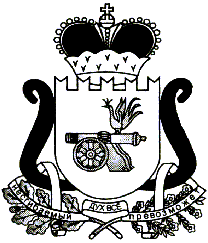 АДМИНИСТРАЦИЯ МУНИЦИПАЛЬНОГО ОБРАЗОВАНИЯ«ЕЛЬНИНСКИЙ РАЙОН» СМОЛЕНСКОЙ ОБЛАСТИП О С Т А Н О В Л Е Н И Еот  22.01.2020  №  23г. ЕльняО внесении изменений в муниципальную программу «Организация деятельности муниципального казенного учреждения «Централизованная бухгалтерия учреждений образования и других учреждений Ельнинского района Смоленской области»В соответствии со статьей 179 Бюджетного кодекса Российской Федерации, постановлением Администрация муниципального образования «Ельнинский район» Смоленской области от 21.10.2013 № 615 «Об утверждении порядка разработки и реализации муниципальных программ Ельнинского района Смоленской области» (в редакции постановлений Администрации муниципального образования «Ельнинский район» Смоленской области от 31.10.2014 № 729, от 25.12.2014 № 852, от 28.10.2016 № 1069), Администрация муниципального образования «Ельнинский район» Смоленской области п о с т а н о в л я е т:Внести в муниципальную программу «Организация деятельности  муниципального  казенного учреждения «Централизованная бухгалтерия учреждений образования и других учреждений Ельнинского района Смоленской области», утвержденную постановлением Администрации муниципального образования «Ельнинский район» Смоленской области от 09.12.2013 № 740 «Об утверждении муниципальной программы «Организация деятельности муниципального казенного учреждения «Централизованная бухгалтерия  учреждений  образования и других учреждений Ельнинского района Смоленской области» (в редакции постановлений Администрации муниципального образования «Ельнинский район» Смоленской области от 03.09.2014 № 606, от 19.09.2014 №636, от 04.03.2015 № 135, от 13.04.2015№ 182, от 26.10.2015 № 385, от 31.12.2015 № 673, от 26.04.2016  № 420, от 16.11.2016 № 1128, от 28.12.2016 № 1295,от 20.01.2017 № 41, от 11.09.2017 №6 31, от 16.01.2018 № 28, от 17.08.2018 № 562, от 02.04.2019 № 220) следующие изменения:В паспорте программы позицию «Объемы ассигнований муниципальной программы (по годам реализации и в разрезе источников финансирования)» изложить в следующей редакции:Раздел 4 «Обоснование ресурсного обеспечения программы» изложить в следующей редакции:	«4. Обоснование ресурсного обеспечения Программы.	Программа реализуется за счет средств  бюджета муниципального образования «Ельнинский район» Смоленской области. Предполагаемый объем средств на реализацию мероприятий составляет 19026,4 тыс. руб. в том числе:2018 год - 3738,2  тысяч рублей;2019 год - 3852,1 тысяч рублей;2020 год - 4118,4 тысяч рублей;2021 год - 3649,5 тысяч рублей;2022 год - 3668,2 тысяч рублей.».Приложение № 1 «Целевые показатели  реализации муниципальной программы «Организация деятельности муниципального казенного учреждения «Централизованная бухгалтерия учреждений образования и других учреждений Ельнинского района Смоленской области», изложить в новой редакции (приложение № 1). Приложение № 2 «План реализации муниципальной программы «Организация деятельности  муниципального  казенного учреждения «Централизованная бухгалтерия учреждений образования и других учреждений Ельнинского района Смоленской области», изложить в новой редакции (приложение № 2).Контроль за исполнением настоящего постановления возложить на заместителя Главы муниципального образования «Ельнинский район» Смоленской области М.А. Пысина.Глава муниципального образования «Ельнинский район» Смоленской области 			Н.Д. МищенковПриложение № 1к постановлению Администрации муниципального образования «Ельнинский район» Смоленской области от ____________ 2020 № _____Приложение №1к муниципальной программе «Организация деятельности муниципального казенного учреждения «Централизованная бухгалтерия учреждений образования и других учреждений Ельнинского района Смоленской области»Целевые показатели  реализации муниципальной программы «Организация деятельности муниципального казенного учреждения «Централизованная бухгалтерия учреждений образования и других учреждений Ельнинского района Смоленской области»Приложение № 2к постановлению Администрации муниципального образования «Ельнинский район» Смоленской области от ____________ 2020 № _____Приложение №2к муниципальной программе «Организация деятельности муниципального казенного учреждения «Централизованная бухгалтерия учреждений образования и других учреждений Ельнинского района Смоленской области»План реализации муниципальной программыОрганизация деятельности муниципального казенного учреждения «Централизованная бухгалтерия учреждений образования и других учреждений Ельнинского района Смоленской области»Объемы ассигнования муниципальной программы (по годам реализации  в разрезе источников финансирования)Всего на реализацию Программы за счет средств бюджета потребуется 19026,4 тыс. руб., в том числе по годам:- 2018- 3738,2 тыс.руб. (средства районного бюджета) - 2019- 3852,1  тыс.руб.(средства районного бюджета)- 2020- 4118,4 тыс.руб.(средства районного бюджета)- 2021-3649,5тыс.руб.(средства районного бюджета)- 2022- 3668,2 тыс.руб.(средства районного бюджета)Отп.1 экз. – в делоРазослать: пр.,фин.упр., МКУ ЦБ, отдел экономикиИсп. Е.П. Николаенковател. 4-17-56.Разработчик:С.В. Соколовател. 4-23-79.Визы:Е.В. Глебова _____________«___»_______2020 г.М.А. Макаренкова _____________«___»_______2020 г.Т.В. Орещенкова _____________«___»_______2020 г.М.А. Пысин _____________«___»_______2020 г.О.И. Новикова ____________«___»_______2020 г.№      ппНаименование подпрограммы и показателяЕдиница измеренияБазовыеЗначения погодамБазовыеЗначения погодамПланируемые значения показателей(на период  реализации решения  Ельнинского районного СоветаДепутатов о местном  бюджете)Планируемые значения показателей(на период  реализации решения  Ельнинского районного СоветаДепутатов о местном  бюджете)Планируемые значения показателей(на период  реализации решения  Ельнинского районного СоветаДепутатов о местном  бюджете)Планируемые значения показателей(на период  реализации решения  Ельнинского районного СоветаДепутатов о местном  бюджете)Планируемые значения показателей(на период  реализации решения  Ельнинского районного СоветаДепутатов о местном  бюджете)2016г.2017г.2018г.2019г.2020г.2021г.2022г.1.Цель муниципальной программы1.Цель муниципальной программы1.Цель муниципальной программы1.Цель муниципальной программы1.Цель муниципальной программы1.Цель муниципальной программы1.Цель муниципальной программы1.Цель муниципальной программы1.Цель муниципальной программы1.Цель муниципальной программы1.Целевой показатель№1 Обеспечение целевого расходования средств бюджетов обслуживаемых учреждений%100100100100100100100№2 Соблюдение сроков предоставления форм бюджетной отчетности по всем обслуживаемым учреждениям в вышестоящие организации%100100100100100100100Наименование муниципальной программы, мероприятияОтветственный исполнительИсточники финансового обеспеченияОбъемы средств на реализацию муниципальной программы на отчетный год и плановый период, тыс.рублей,Объемы средств на реализацию муниципальной программы на отчетный год и плановый период, тыс.рублей,Объемы средств на реализацию муниципальной программы на отчетный год и плановый период, тыс.рублей,Объемы средств на реализацию муниципальной программы на отчетный год и плановый период, тыс.рублей,Объемы средств на реализацию муниципальной программы на отчетный год и плановый период, тыс.рублей,Объемы средств на реализацию муниципальной программы на отчетный год и плановый период, тыс.рублей,Объемы средств на реализацию муниципальной программы на отчетный год и плановый период, тыс.рублей,Объемы средств на реализацию муниципальной программы на отчетный год и плановый период, тыс.рублей,Объемы средств на реализацию муниципальной программы на отчетный год и плановый период, тыс.рублей,Объемы средств на реализацию муниципальной программы на отчетный год и плановый период, тыс.рублей,Объемы средств на реализацию муниципальной программы на отчетный год и плановый период, тыс.рублей,Планируемое значение показателя на реализацию муниципальной программы на отчетный год и плановый периодПланируемое значение показателя на реализацию муниципальной программы на отчетный год и плановый периодПланируемое значение показателя на реализацию муниципальной программы на отчетный год и плановый периодПланируемое значение показателя на реализацию муниципальной программы на отчетный год и плановый периодПланируемое значение показателя на реализацию муниципальной программы на отчетный год и плановый периодПланируемое значение показателя на реализацию муниципальной программы на отчетный год и плановый периодПланируемое значение показателя на реализацию муниципальной программы на отчетный год и плановый периодПланируемое значение показателя на реализацию муниципальной программы на отчетный год и плановый периодПланируемое значение показателя на реализацию муниципальной программы на отчетный год и плановый периодНаименование муниципальной программы, мероприятияОтветственный исполнительИсточники финансового обеспечениявсего2018201820192019202020202021202120222022По годам, всегоПо годам, всего2018201920202021202120222022 1. Цель муниципальной программы 1. Цель муниципальной программы 1. Цель муниципальной программы 1. Цель муниципальной программы 1. Цель муниципальной программы 1. Цель муниципальной программы 1. Цель муниципальной программы 1. Цель муниципальной программы 1. Цель муниципальной программы 1. Цель муниципальной программы 1. Цель муниципальной программы 1. Цель муниципальной программы 1. Цель муниципальной программы 1. Цель муниципальной программы 1. Цель муниципальной программы 1. Цель муниципальной программы 1. Цель муниципальной программы 1. Цель муниципальной программы 1. Цель муниципальной программы 1. Цель муниципальной программы 1. Цель муниципальной программы 1. Цель муниципальной программы 1. Цель муниципальной программы1. повышение качества ведения бухгалтерского и статистического учета доходов и расходов, составление требуемой отчетности и предоставление ее в порядке и сроки1. повышение качества ведения бухгалтерского и статистического учета доходов и расходов, составление требуемой отчетности и предоставление ее в порядке и сроки1. повышение качества ведения бухгалтерского и статистического учета доходов и расходов, составление требуемой отчетности и предоставление ее в порядке и сроки1. повышение качества ведения бухгалтерского и статистического учета доходов и расходов, составление требуемой отчетности и предоставление ее в порядке и сроки1. повышение качества ведения бухгалтерского и статистического учета доходов и расходов, составление требуемой отчетности и предоставление ее в порядке и сроки1. повышение качества ведения бухгалтерского и статистического учета доходов и расходов, составление требуемой отчетности и предоставление ее в порядке и сроки1. повышение качества ведения бухгалтерского и статистического учета доходов и расходов, составление требуемой отчетности и предоставление ее в порядке и сроки1. повышение качества ведения бухгалтерского и статистического учета доходов и расходов, составление требуемой отчетности и предоставление ее в порядке и сроки1. повышение качества ведения бухгалтерского и статистического учета доходов и расходов, составление требуемой отчетности и предоставление ее в порядке и сроки1. повышение качества ведения бухгалтерского и статистического учета доходов и расходов, составление требуемой отчетности и предоставление ее в порядке и сроки1. повышение качества ведения бухгалтерского и статистического учета доходов и расходов, составление требуемой отчетности и предоставление ее в порядке и сроки1. повышение качества ведения бухгалтерского и статистического учета доходов и расходов, составление требуемой отчетности и предоставление ее в порядке и сроки1. повышение качества ведения бухгалтерского и статистического учета доходов и расходов, составление требуемой отчетности и предоставление ее в порядке и сроки1. повышение качества ведения бухгалтерского и статистического учета доходов и расходов, составление требуемой отчетности и предоставление ее в порядке и сроки1. повышение качества ведения бухгалтерского и статистического учета доходов и расходов, составление требуемой отчетности и предоставление ее в порядке и сроки1. повышение качества ведения бухгалтерского и статистического учета доходов и расходов, составление требуемой отчетности и предоставление ее в порядке и сроки1. повышение качества ведения бухгалтерского и статистического учета доходов и расходов, составление требуемой отчетности и предоставление ее в порядке и сроки1. повышение качества ведения бухгалтерского и статистического учета доходов и расходов, составление требуемой отчетности и предоставление ее в порядке и сроки1. повышение качества ведения бухгалтерского и статистического учета доходов и расходов, составление требуемой отчетности и предоставление ее в порядке и сроки1. повышение качества ведения бухгалтерского и статистического учета доходов и расходов, составление требуемой отчетности и предоставление ее в порядке и сроки1. повышение качества ведения бухгалтерского и статистического учета доходов и расходов, составление требуемой отчетности и предоставление ее в порядке и сроки1. повышение качества ведения бухгалтерского и статистического учета доходов и расходов, составление требуемой отчетности и предоставление ее в порядке и сроки1. повышение качества ведения бухгалтерского и статистического учета доходов и расходов, составление требуемой отчетности и предоставление ее в порядке и сроки1.1.Целевые показатели Обеспечение целевого расходования средств бюджетов обслуживаемых учрежденийЦБМуниципальное казенное учреждение»Централизованная бухгалтерия учреждений образования и других учреждений «Ельнинского района» Смоленской области»Местный бюджет1001001001001001001001001001.2. Соблюдение сроков предоставления форм бюджетной отчетности по всем обслуживаемым учреждениям в вышестоящие организацииМуниципальное казенное учреждение «Централизованная бухгалтерия учреждений образования и других учреждений «Ельнинского района» Смоленской области»Местный бюджет100100100100100100100100100Основное мероприятие «Обеспечение организационных условий для реализации муниципальной программы»Основное мероприятие «Обеспечение организационных условий для реализации муниципальной программы»Основное мероприятие «Обеспечение организационных условий для реализации муниципальной программы»Основное мероприятие «Обеспечение организационных условий для реализации муниципальной программы»Основное мероприятие «Обеспечение организационных условий для реализации муниципальной программы»Основное мероприятие «Обеспечение организационных условий для реализации муниципальной программы»Основное мероприятие «Обеспечение организационных условий для реализации муниципальной программы»Основное мероприятие «Обеспечение организационных условий для реализации муниципальной программы»Основное мероприятие «Обеспечение организационных условий для реализации муниципальной программы»Основное мероприятие «Обеспечение организационных условий для реализации муниципальной программы»Основное мероприятие «Обеспечение организационных условий для реализации муниципальной программы»Основное мероприятие «Обеспечение организационных условий для реализации муниципальной программы»Основное мероприятие «Обеспечение организационных условий для реализации муниципальной программы»Основное мероприятие «Обеспечение организационных условий для реализации муниципальной программы»Основное мероприятие «Обеспечение организационных условий для реализации муниципальной программы»Основное мероприятие «Обеспечение организационных условий для реализации муниципальной программы»Основное мероприятие «Обеспечение организационных условий для реализации муниципальной программы»Основное мероприятие «Обеспечение организационных условий для реализации муниципальной программы»Основное мероприятие «Обеспечение организационных условий для реализации муниципальной программы»Основное мероприятие «Обеспечение организационных условий для реализации муниципальной программы»Основное мероприятие «Обеспечение организационных условий для реализации муниципальной программы»Основное мероприятие «Обеспечение организационных условий для реализации муниципальной программы»Основное мероприятие «Обеспечение организационных условий для реализации муниципальной программы»1.Обеспечение деятельности муниципальных учреждений образованияМуниципальное казенное учреждение «Централизованная бухгалтерия учреждений образования и других учреждений «Ельнинского района» Смоленской области»Местный бюджет18823,618823,63635,13635,13752,4                                  3752,4                                  4118,44118,43649,53649,53668,23668,2хххххххх2. Приобретение услуг по укреплению материально-технической базыМуниципальное казенное учреждение «Централизованная бухгалтерия учреждений образования и других учреждений «Ельнинского района» Смоленской области»Местный бюджет99,799,799,799,7----хххххххх3.  Расходы в части оплаты труда(затрат на оплату труда) работников учреждений, в связи с повышением МРОТ с 1.05.2018гМуниципальное казенное учреждение «Централизованная бухгалтерия учреждений образования и других учреждений «Ельнинского района» Смоленской области»Местный бюджетОбластной бюджет1,0102,11,0102,11,0102,11,0102,1